How to re-enable button “Log On” of Time Registration System?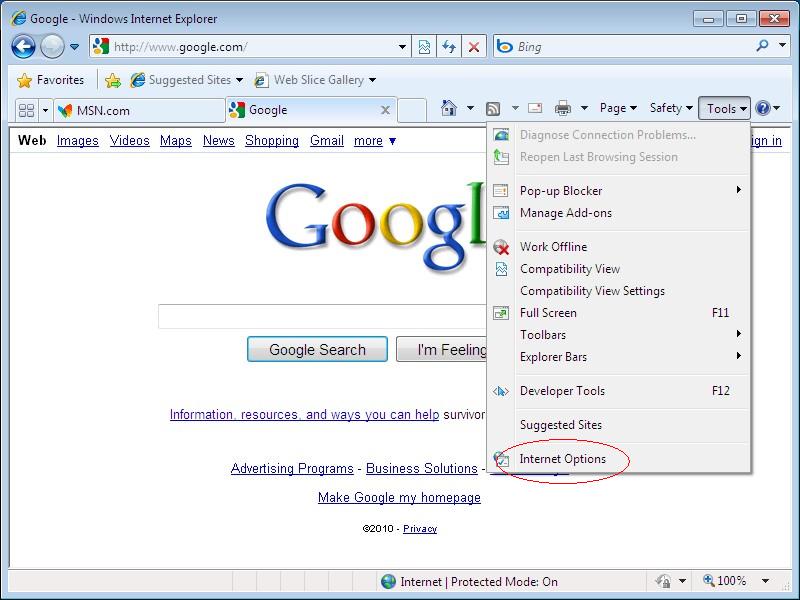 Step 1: Click button “Tools”  “Internet Options”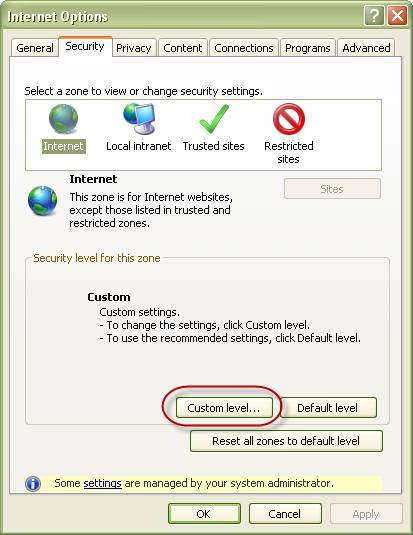 Step 2: In dialog box “Internet Options”, select tab “Security”  Click button “Custom level…”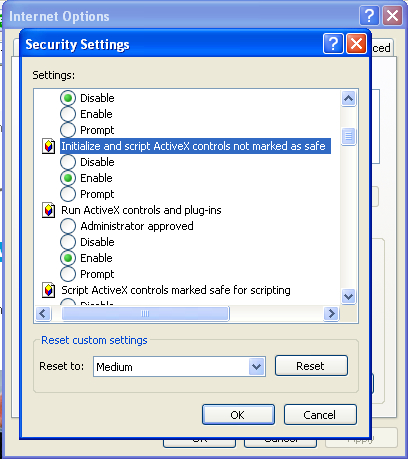 Step 3: In dialog box “Security Settings”, find the option “Initialize and script ActiveX controls not marked as safe”  select “Enable”  Click “OK”  Click “OK” again to close dialog box “Internet Options”Step 4: Close and restart IE browser.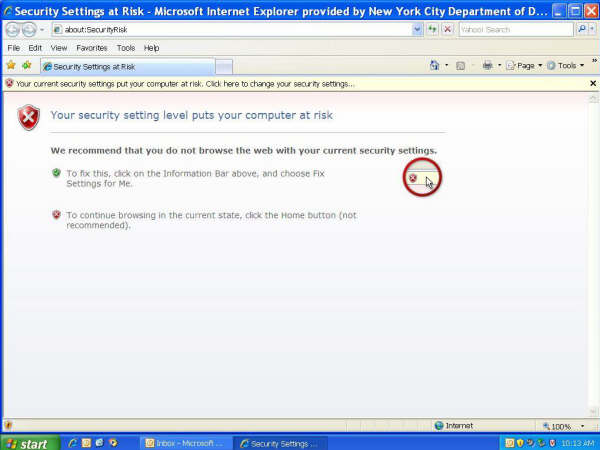 From now, when starting IE browser will display a message like the picture above, DO NOT follow its instruction to fix the security setting level.Step 5: Click button “Home” (shown as a house) to navigate to homepage, or access TRS via address: http://airporttrs.epinion.dk/?Project=Hamburg  